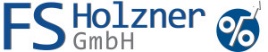 Übersicht Mitarbeiter

Verantwortlicher 
DatumUnterschrift
MitarbeiterVorname, NameAusbildung Berufsjahre 1 234 5 67891011121313141516